ELEVENTH INTER-AMERICAN MEETING 	OEA/Ser.K/V.14.1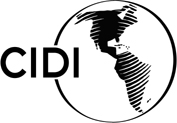 OF MINISTERS OF EDUCATION	CIDI/RME/INF. 2/22November 10 and 11, 2022	5 November 2022Washington, D.C., United States	Original: SpanishVIRTUALNOTE FROM THE PERMANENT MISSION OF PARAGUAY CONVEYING THE TEXT OF A FOOTNOTE THAT THE GOVERNMENT OF THE REPUBLIC OF PARAGUAY REQUESTS BE INCLUDED IN THE DRAFT INTER-AMERICAN EDUCATIONAL AGENDA 2022-2027PERMANENT MISSION OF THE REPUBLIC OF PARAGUAY TO THE ORGANIZATION OF AMERICAN STATESMinistry of Foreign AffairsNo. 1267-22/MPP/OEARe: Footnote to the draft Educational Agenda 	The Permanent Mission of Paraguay to the Organization of American States (OAS) presents its compliments to the Department of Human Development, Education, and Employment (DDHEE) of the Organization of American States (OAS) in its capacity as the technical secretariat of the Inter-American Committee on Education (CIE), and respectfully requests the inclusion of the following text as a footnote from the Republic of Paraguay in the draft Inter-American Education Agenda 2022-2027 that is to be considered by the Eleventh Inter-American Meeting of Ministers of Education scheduled for November 10 and 11 of this year: For the Republic of Paraguay, the interpretation of the term “intersectionality” is subject to the national legislation of each State, since there is no universally agreed definition of the term. 	The Permanent Mission of Paraguay to the Organization of American States (OAS) avails itself of this opportunity to reassure the Department of Human Development, Education, and Employment (DDHEE) of the Organization of American States (OAS) of its highest consideration. 	Washington, D.C., October 20, 2022To the 
Department of Human Development, Education, and Employment (DDHEE) 
of the Organization of American States (OAS) 
Washington, D.C. 